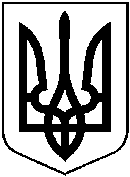     У К Р А Ї Н А    Х М І Л Ь Н И Ц Ь К А   М І С Ь К А   Р А Д А В І Н Н И Ц Ь К О Ї    О Б Л А С Т ІР І Ш Е Н Н Я  № 157508 червня 2018 року						      49  сесія міської радим. Хмільник                                                                                        7  скликання                  Про надання виконавчому комітету Хмільницької міської ради дозволу на виготовлення проекту із землеустрою на земельну ділянку по вул. 1 Травня (між вул. Суворова та лугопарковою зоною)Заслухавши інформацію начальника відділу земельних відносин міської ради Тишкевич С.В., відповідно до п.5 ст. 109 Регламенту міської ради 7 скликання, керуючись ст. 59 Закону України «Про місцеве самоврядування в Україні», міська радаВ И Р І Ш И Л А :          Проект рішення «Про надання виконавчому комітету Хмільницької міської ради дозволу на виготовлення проекту із землеустрою на земельну ділянку по вул. 1 Травня (між вул. Суворова та лугопарковою зоною)» відхилити.   Міський голова 	                         		                            С.Б. РедчикП.В. КрепкийО.В. ТендерисН.А. Буликова